Концертная программа«Взгляд через столетие»        7 ноября 2017 года в Центре культуры и творчества состоялась концертная программа «Взгляд через столетие».       Ведущие мероприятия - Владимир Крайнов (в образе отца семейства), Никита Анисимов и Виктория Васильева (в образах детей) вместе со зрителями вспоминали историю 100-летней давности и отмечали самые значимые события того времени.       Артисты создали в зале теплую домашнюю атмосферу. А началось действие с детского вопроса:- То, что было со страной – хорошо   Или всё же плохо? Папа усадил детей за стол, открыл фотоальбом, и вместе они начали листать страницы истории их семьи, которые неразрывно связаны с историей Родины.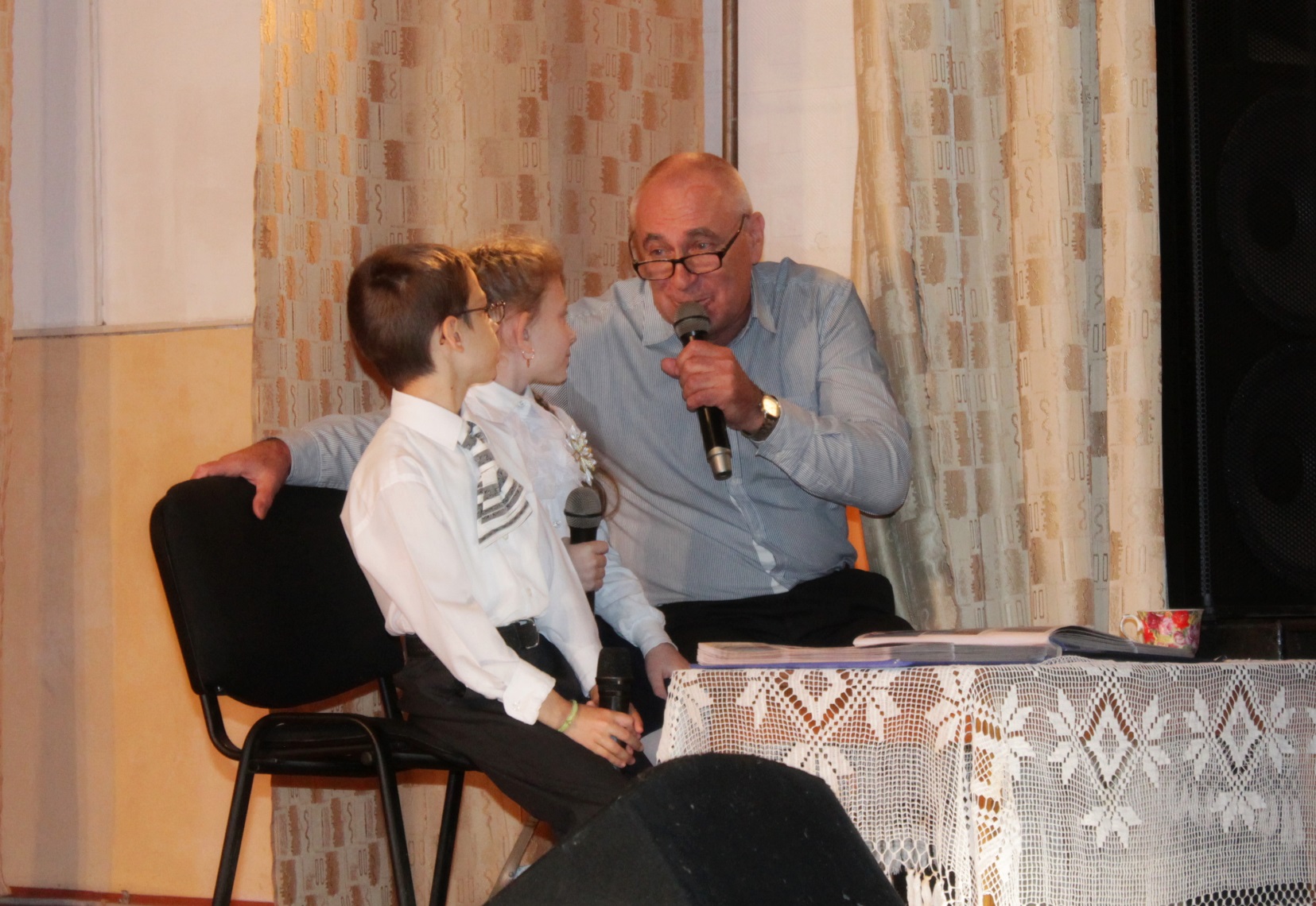           Самые важные события страны, с которыми знакомились наши юные персонажи, были закреплены тематическими творческими номерами в исполнении артистов ЦКТ.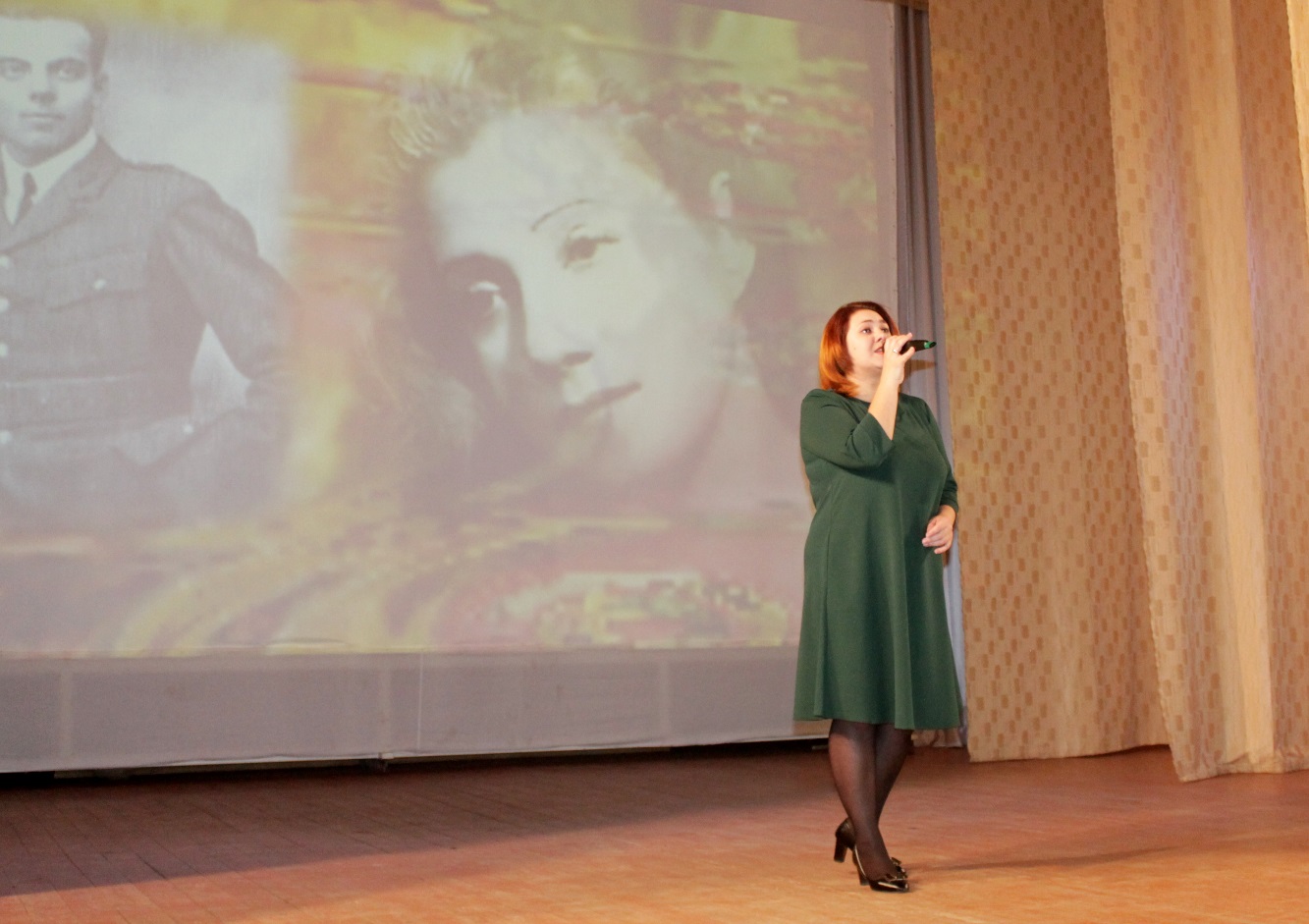 Афанасьева Олеся – песня «Нежность»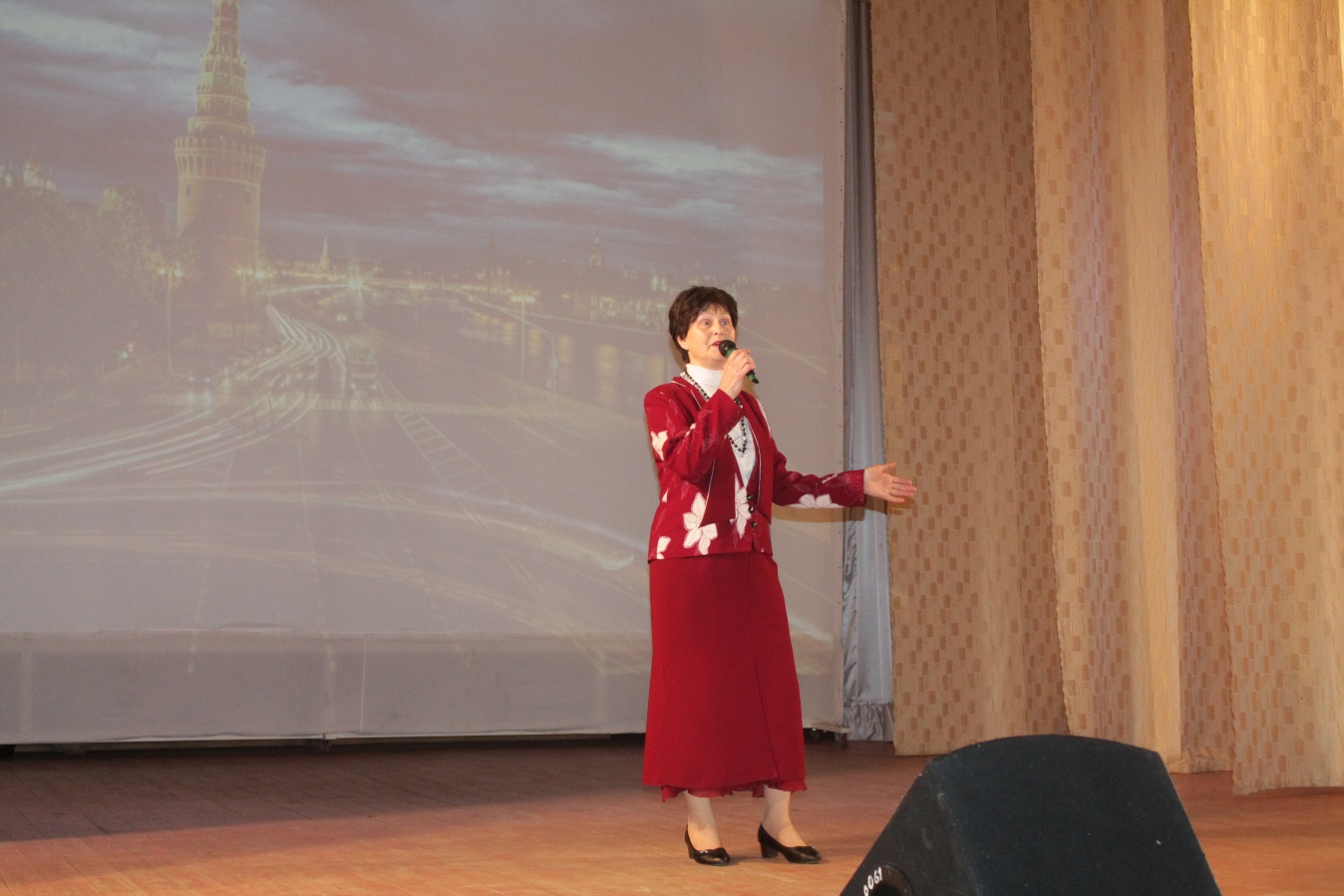 Зинаида Журавлёва с песней «Подмосковные вечера»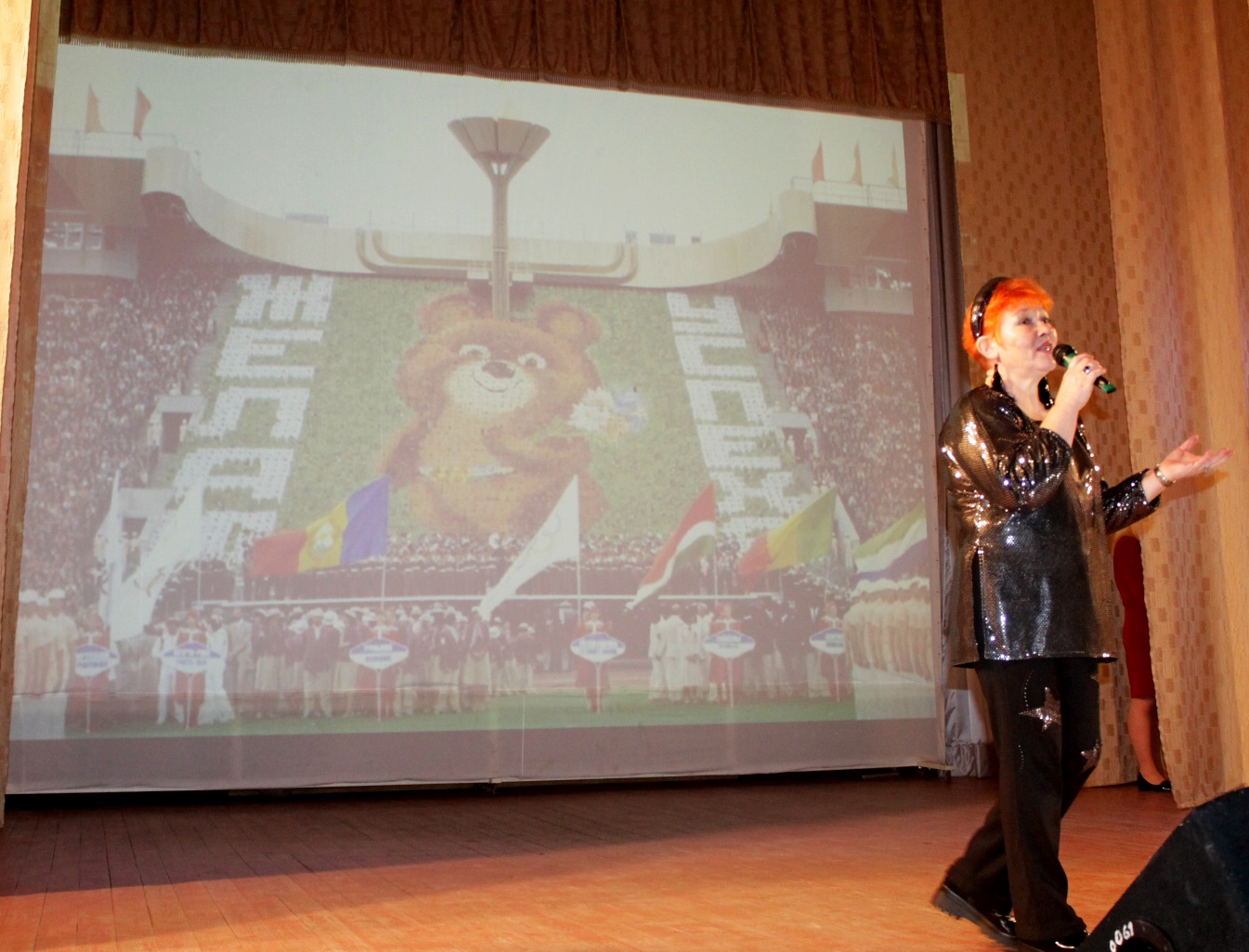 Песню «На трибунах становится тише» исполнила Галина Максимова          В завершение концертной программы артисты пришли к выводу, что заслуга во всех достижениях нашей страны принадлежит в первую очередь людям. Без их любви к Родине, без веры в лучшее, без ратного и трудового подвигов ничего бы не случилось.         Также ведущие не забыли отметить положительные изменения в нашем городе за последние пару лет.        Но на этом история нашей страны не заканчивается. Продолжение России и нашего города следует! А сотрудники Центра культуры и творчества с нетерпением ждут следующей встречи со своим верным зрителем на других концертах! 